Конкурс городов России «Города для детей.2019»Город КунгурОтчет по конкурсному заданию № 3: Фотоконкурс «Вместе с папой веселей и интересней»Конкурсы в социальных сетях набирают обороты. Тем самым мы увеличиваем подписчиков нашей группы и посещаемость нашей страницы в ВКОНТАКТЕ.Фотоконкурс "Вместе с папой веселей и интересней!»  был посвящён дню отцов, который отмечается16 июня.Для участия в конкурсе было необходимо: 
*быть участником нашей группы;
*выложить счастливое фото папы с ребёнком за совместным занятием;
*придумать название и подписать, как вы проводите время вместе.
Участники загружали в альбом фотографии, а потом с помощью голосования мы выбирали лучшего.
По итогам голосования определился победитель, им стала Светлана Шаламова, которой торжественно вручили подарочный сертификат от нашего спонсора игровой комнаты «Веселяндия».Фото победителя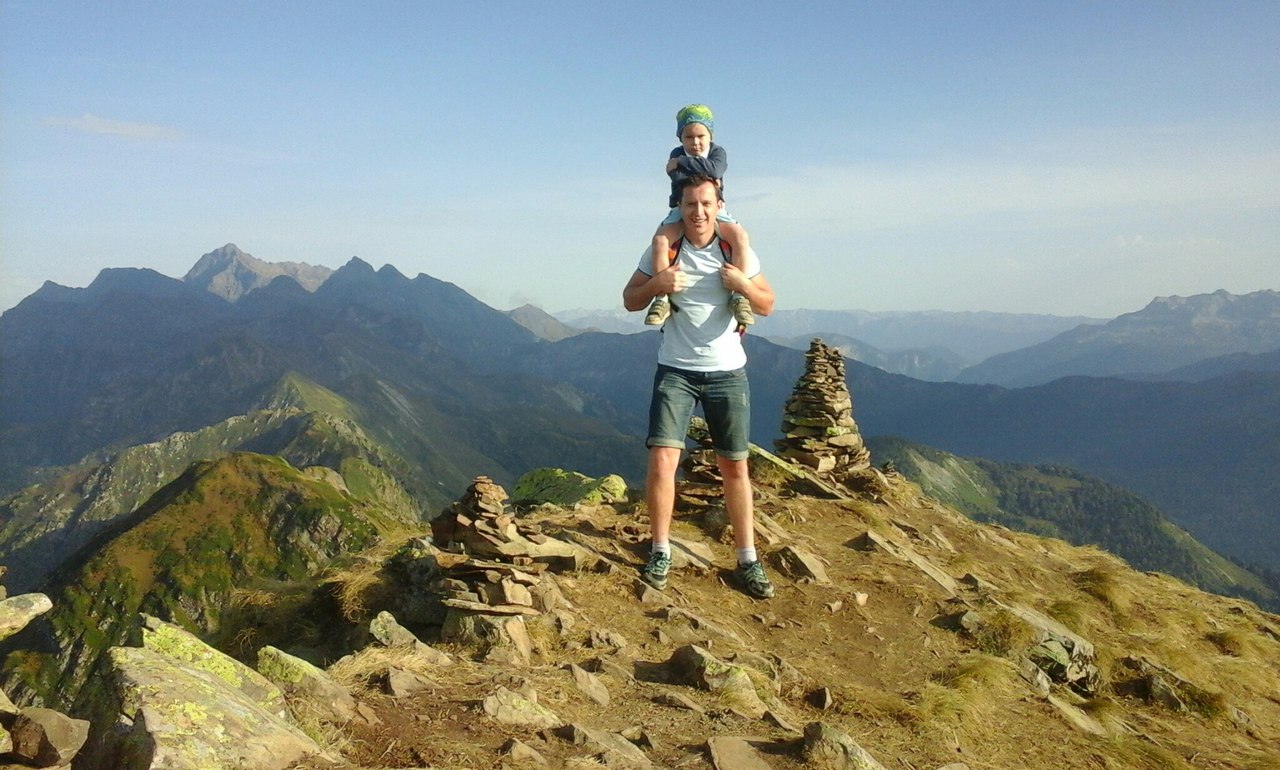 